令和3年10月吉日石川県介護支援専門員協会会員　各位石川県介護支援専門員協会 南加賀支部長(公印省略) 令和3年度　第2回　南加賀支部研修会のご案内時下、ますますご清祥のこととお喜び申し上げます。さて、「その人の暮らしを継続するために」成年後見制度を活用するケースが増えてきているのではないでしょうか？　今回、後見人として様々な方の支援をされている司法書士の方に、より実践的な制度の活用につなげられるよう、事例を通して後見人制度の実際と手続きを進めるにあたって期待されるケアマネジャーの役割についてご講演いただきます。ご多忙のこととは存じますが、多数ご参加いただきますようよろしくお願いいたします。　日　時：令和3年10月25日（月）19：00～20：30　方　法：Zoom（オンライン）　　　　　【定員　50名】　テーマ：事例から学ぶ「成年後見制度」の流れとケアマネの役割　内　容：成年後見制度を活用した事例から、制度の流れとケアマネジャーが行　　　　　う具体的支援や役割について学ぶ　講　師：重谷　和孝　氏　（重谷司法書士事務所）　参加費：会員　無料　　　非会員　2,000円（事務諸経費）　　　　　　　　　　　（下記口座に　10月20日までにお振込みください）　申込み方法：下記のQRコードもしくはURLから、申込みフォームにお入りください。≪締切　10月18日（月）≫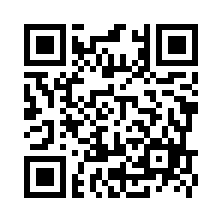 研修当日のミーティングIDならびにパスコードにつきましては、10/22までにお申込み時にご入力いただいたメールアドレスにご連絡させていただきます。（ID等が届かなかった場合は、お手数ですが南加賀支部事務局までご連絡ください）尚、非会員の方につきましては、参加費の入金確認後にご連絡させていただきます。（入金後に不参加となっても返金はいたしません。予めご了承ください）※本研修は、介護と医療を結ぶ介護支援専門員の育成を目的に、県から事業を受託し開催する「医療・介護連携推進介護支援専門員研修開催事業」です。今回は南加賀支部で開催いたします。また、本研修は協会会員以外のケアマネジャーも対象となるため、県長寿社会課から、ケアマネジャーが存在する南加賀市内の施設・居宅介護事業所へもＦＡＸにてご案内しております。≪お問い合わせ≫寺井病院・手取の里介護総合相談センター内　　　　　　　　石川県介護支援専門員協会南加賀支部事務局　　　清水　草連　　　　　　　　TEL（0761）58-5083　　　FAX（0761）58-6617　　　　　　　　E-MAIL：soudan@bloom.ocn.ne.jp振込先：北國銀行　山中支店口座番号：（普）212711石川県介護支援専門員連絡協議会石川県介護支援専門員連絡協議会石川県介護支援専門員連絡協議会https://forms.gle/NdcJCp45rGB1KY1x7※受講証明書が必要な方は申込みフォーム内の必要事項のご記入をお願いします。